Please complete this form fully and in BLOCK CAPITALSYou should note that the closing date for entries is Friday 5th October 2018Your BWL Membership Book (or Home Country Membership Card) must be collected at the Weigh-In for the duration of the competitionCompetitors will be notified of any changes to the above details, e.g. weigh in time, start time, etc.  Please check the northernweightlifting.com website from 12th October onwardsWith this entry form you must enclose the following:Entry Fee:	£23.00.Payment can be made by cheque or by bank transfer. Please tick the box to indicate whether you have paid online or by cheque. Cheque (made payable to NWL)  Bank transfer to Barclays Bank PLC  Sorting Code - 20-11-81	Account Number - 30993344When paying online with a bank transfer you MUST put your name as the payment reference so that payment can be tracked and entries accepted.Please return forms and cheque to: Christopher Baker, 52, Surrey Crescent, Consett, Co Durham, DH8 8HT. email jcb.cwlc@hotmail.co.uk Tel no 07849181705.I agree to be bound by the rules and regulation of the IWF masters and declare that I am physically fit to undertake the sport of weightlifting and have no knowledge of any medical condition which will make weightlifting contra-indicated to my wellbeing.Signed _________________          Date ________  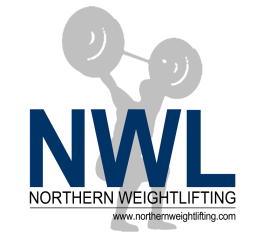 NWL REGIONAL MASTERS WEIGHTLIFTING CONTEST 2018ENTRY FORMOASIS COMMUNITY CENTRE, CORONATION ROAD, ELLESMERE PORT, CH65 9AA.SATURDAY 10th  NOVEMBER 2018Weigh-in and Start: 9am-10am Start 11am depending on numbers may become 2 days.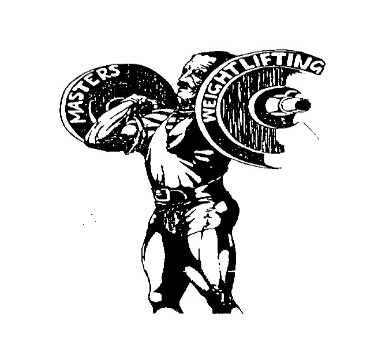 NameNameNameNameNameAddressAddressAddressAddressAddressAddressAddressAddressAddressAddress                                                                Post Code:                                                                Post Code:                                                                Post Code:                                                                Post Code:                                                                Post Code:                                                                Post Code:                                                                Post Code:                                                                Post Code:                                                                Post Code:                                                                Post Code:                                                                Post Code:                                                                Post Code:                                                                Post Code:                                                                Post Code:                                                                Post Code:                                                                Post Code:Date of BirthDate of BirthDate of BirthDate of BirthDate of Birth                /             /                /             /                /             /                /             /                /             /                /             /GenderGenderGenderContact Phone No.Contact Phone No.Contact Phone No.Contact Phone No.Contact Phone No.E-mailE-mailE-mailBWL ClubBWL ClubBWL ClubBWL ClubBWL ClubBWL Membership No.BWL Membership No.BWL Membership No.BWL Membership No.BWL Membership No.BWL Membership No.NWL Regional MastersBWT Class - Please circle (or shade) the correct valueNWL Regional MastersBWT Class - Please circle (or shade) the correct valueNWL Regional MastersBWT Class - Please circle (or shade) the correct valueNWL Regional MastersBWT Class - Please circle (or shade) the correct valueNWL Regional MastersBWT Class - Please circle (or shade) the correct valueNWL Regional MastersBWT Class - Please circle (or shade) the correct valueNWL Regional MastersBWT Class - Please circle (or shade) the correct valueNWL Regional MastersBWT Class - Please circle (or shade) the correct valueNWL Regional MastersBWT Class - Please circle (or shade) the correct valueNWL Regional MastersBWT Class - Please circle (or shade) the correct valueNWL Regional MastersBWT Class - Please circle (or shade) the correct valueNWL Regional MastersBWT Class - Please circle (or shade) the correct valueNWL Regional MastersBWT Class - Please circle (or shade) the correct valueNWL Regional MastersBWT Class - Please circle (or shade) the correct valueNWL Regional MastersBWT Class - Please circle (or shade) the correct valueNWL Regional MastersBWT Class - Please circle (or shade) the correct valueNWL Regional MastersBWT Class - Please circle (or shade) the correct valueNWL Regional MastersBWT Class - Please circle (or shade) the correct valueNWL Regional MastersBWT Class - Please circle (or shade) the correct valueNWL Regional MastersBWT Class - Please circle (or shade) the correct valueNWL Regional MastersBWT Class - Please circle (or shade) the correct valueMen:5561677373818996102Women:Women:454949555959647176109+109818787+87Age at the 31st December 2018.Age at the 31st December 2018.Age at the 31st December 2018.Age at the 31st December 2018.Age at the 31st December 2018.Best Total.Best Total.Best Total.Best Total.Best Total.